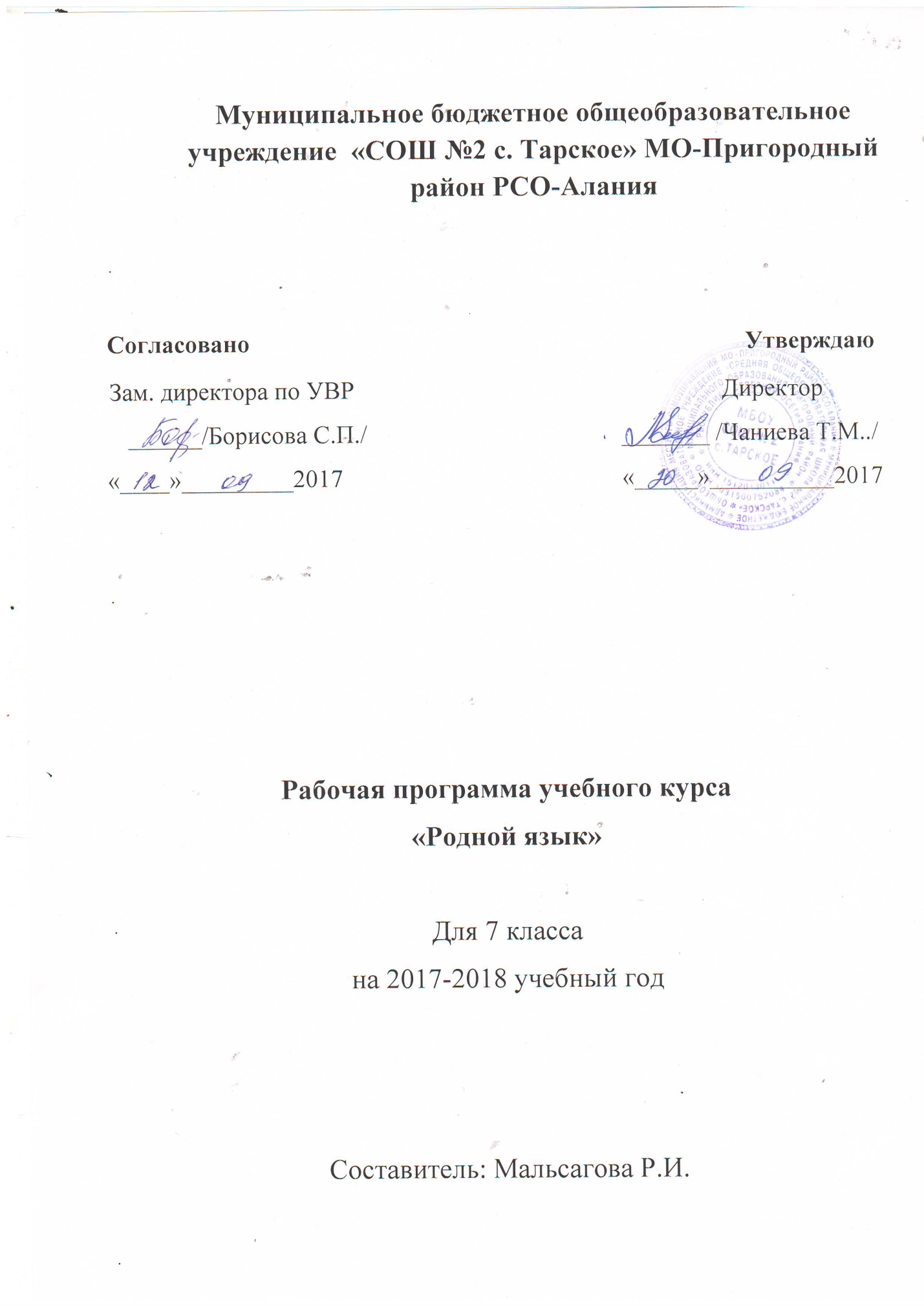 Пояснительная записка               Программа составлена на основании учебного плана МБОУ « СОШ №2, с.Тарское» на 2017-2018 учебный год из расчета 68 часов в год (2 часа в неделю)Язык – по своей специфике и социальной значимости – явление уникальное: он является средством общения и формой передачи информации, средством хранения и усвоения знаний, частью духовной культуры ингушского    народа средством приобщения к богатствам родной (ингушской) культуры и литературы.Владение родным языком, умение общаться, добиваться успеха в процессе коммуникации являются теми характеристиками личности, которые во многом определяют достижения человека практически во всех областях жизни, способствуют его социальной адаптации к изменяющимся условиям современного мира.За основу рабочей программы взята авторская программа по родному(ингушскому) языку и литературе для 5 – 11 классов средней общеобразовательной школы. Авторы: А.Д.Цицкиева, М.А.Кулбужев.Учебное пособие: Грамматика родного (ингушского) языка в 6-7 классах. Авторы: И.А.Оздоев, Р.И.Оздоев.  В 7 классе предусматривается на изучение курса 68 часов (2 часа в неделю).Дидактическая модель обучения и педагогические средства отражают модернизацию основ учебного процесса, их переориентацию на достижение конкретных результатов в виде сформированных умений и навыков учащихся, обобщенных способов деятельности. Формирование целостных представлений о языке будет осуществляться в ходе творческой деятельности учащихся на основе личностного осмысления языковых фактов и явлений. Особое внимание уделяется познавательной активности учащихся, их мотивированности к самостоятельной учебной работе. Это предполагает все более широкое использование нетрадиционных форм уроков, в том числе методики деловых и ролевых игр, технологии компетентностной системы обучения (КСО), межпредметных интегрированных уроков.Тематическое планирование предусматривает разные варианты дидактико-технологического обеспечения учебного процесса. В 5–9 классах (базовый уровень) дидактико-технологическое оснащение включает: таблицы, раздаточный материал, материалы для итогового и промежуточного контроля, тестовые задания,  словари.Важнейшими условиями реализации  разработанной программы  являются:• деятельностный характер процесса преподавания родного языка в основной и старшей школе;• синтез речевого и интеллектуального развития личности в процессе изучения родного языка;• формирование коммуникативной компетенции на понятийной основе, что способствует осмыслению собственной речевой практики и интенсивному развитию речемыслительных способностей;• развитие всех видов речевой деятельности в их единстве и взаимосвязи;• сбалансированное развитие устной и письменной речи;• формирование навыков чтения как вида речевой деятельности; навыков информационной переработки текста;• усиление речевой направленности в изучении грамматических тем курса и на этой основе – формирование навыков нормативного, целесообразного и уместного использования языковых средств в разных условиях общения;• формирование представления о многофункциональности языкового явления как грамматического, коммуникативного и эстетического феномена; развитие языкового чутья, способности оценивать эстетическую ценность художественного высказывания;• формирование представления о родном языке как форме выражения национальной культуры народа, национальном достоянии ингушского народа.Цели обучения:• воспитание гражданственности и патриотизма, любви к родному языку, сознательного отношения к языку как духовной ценности, средству общения и получения знаний в разных сферах человеческой деятельности;• развитие речевой и мыслительной деятельности, коммуникативных умений и навыков, обеспечивающих свободное владение родным языком в разных сферах и ситуациях общения; готовности и способности к речевому взаимодействию и взаимопониманию; • обогащение словарного запаса и расширение круга используемых грамматических средств;• формирование умений опознавать, анализировать, классифицировать языковые факты, оценивать их с точки зрения нормативности, соответствия сфере и ситуации общения; осуществлять информационный поиск, извлекать и преобразовывать необходимую информацию;• применение полученных знаний и умений в собственной речевой практике.Задачи обучения:• приобретение знаний о языке как знаковой системе и общественном явлении, его устройстве, развитии и функционировании;• овладение умениями и навыками использования языка в различных сферах и ситуациях общения;• формирование способностей к анализу и оценке языковых явлений и фактов; умение пользоваться различными лингвистическими словарями; совершенствование умений и навыков письменной речи;Требования к уровню подготовки учащихся в конце 7 классаВ результате изучения родного (ингушского) языка ученик должензнать/понимать​ смысл понятий: речь устная и письменная; монолог, диалог; сфера и ситуация речевого общения;​ основные признаки разговорной речи, научного, публицистического, официально-делового стилей, языка художественной литературы;​ особенности основных жанров научного, публицистического, официально-делового стилей и разговорной речи;​ признаки текста и его функционально-смысловых типов (повествования, описания, рассуждения);​ основные единицы языка, их признаки; основные нормы родного литературного языка (орфоэпические, лексические, грамматические, орфографические, пунктуационные); нормы речевого этикета;уметь​ различать разговорную речь, научный, публицистический, официально-деловой стили, язык художественной литературы;​ определять тему, основную мысль текста, функционально-смысловой тип и стиль речи; анализировать структуру и языковые особенности текста;​ опознавать языковые единицы, проводить различные виды их анализа;​ объяснять с помощью словаря значение слов с национально-культурным компонентом;аудирование и чтение​ адекватно понимать информацию устного и письменного сообщения (цель, тему основную и дополнительную, явную и скрытую информацию);​ читать тексты разных стилей и жанров; владеть разными видами чтения (изучающим, ознакомительным, просмотровым);​ извлекать информацию из различных источников, включая средства массовой информации; свободно пользоваться лингвистическими словарями, справочной литературой;говорение и письмо​ воспроизводить текст с заданной степенью свернутости (план, пересказ, изложение, конспект);​ создавать тексты различных стилей и жанров (отзыв, аннотацию, реферат, выступление, письмо, расписку, заявление);​ осуществлять выбор и организацию языковых средств в соответствии с темой, целями, сферой и ситуацией общения;​ владеть различными видами монолога (повествование, описание, рассуждение) и диалога (побуждение к действию, обмен мнениями, установление и регулирование межличностных отношений);​ свободно, правильно излагать свои мысли в устной и письменной форме, соблюдать нормы построения текста (логичность, последовательность, связность, соответствие теме и др.); адекватно выражать свое отношение к фактам и явлениям окружающей действительности, к прочитанному, услышанному, увиденному;​ соблюдать в практике речевого общения основные произносительные, лексические, грамматические нормы современного родного литературного языка;​ соблюдать в практике письма основные правила орфографии и пунктуации;​ соблюдать нормы ингушского речевого этикета;​ осуществлять речевой самоконтроль; оценивать свою речь с точки зрения её правильности, находить грамматические и речевые ошибки, недочеты, исправлять их; совершенствовать и редактировать собственные тексты;использовать приобретенные знания и умения в практической деятельности и повседневной жизни для:​ осознания роли родного языка в развитии интеллектуальных и творческих способностей личности; значения родного языка в жизни человека и общества;​ развития речевой культуры, бережного и сознательного отношения к родному языку, сохранения чистоты родного  языка как явления культуры;​ удовлетворения коммуникативных потребностей в учебных, бытовых, социально-культурных ситуациях общения;​ увеличения словарного запаса; расширения круга используемых грамматических средств; развития способности к самооценке на основе наблюдения за собственной речью;использования родного языка как средства получения знаний по другим учебным предметам и продолжения образования.                                                Формы контроля:- диктант ;- осложнённое списывание;- тест;- составление сложного и простого плана к тексту;- изложение текста ;- составление диалога на заданную тему;- составление текста определённого стиля и типа речи;- сочинение (описание пейзажа). Календарно-тематическое планирование по родному языку                                                  7 класс 68 часов№Тема урокаКол-во часовДатаДата№Тема урокаКол-во часовПлан.Факт.1Наьна меттах лаьца121омадаьр кердадаккхар.Лексика13Ц1ердош14Белгалдош15Хандош16Таьрахьдош17Ц1ерметтдош18Масдар19Масдар хьахилар110-11Масдарий легар212Масдарашца  дацардош ца яздара бокъонаш113Кердадаккхар114Причасти115-16Причасте ло1амеи ло1амзеи217Контрольни диктант118Г1алат.болх. Причастий легар.119Причастеш классашца хувцаялар120Предложене юкъе причасти г1улакх121Причасти язъяра бокъонаш122Причастешца дацардош ца яздара бокъонаш123Причасте корчамах бола кхетам . 124Причасте сецара хьаракаш125Причасте морфологически тохкам126Деепричасти127Деепричасте хьахилар128Деепричастеш ханашцеи классашцеи хувцаялар129Диктант130Г1алат.болх. Кердадаккхар131Деепричастеш ханашцеи классашцеи хувцаялар132Деепричасте ло1амзача причастеи яха ха формаш цар къоастам133Деепричастеш язъяра бокъонаш134Деепричасте корчамах бола кхетам135Къ/ш.Изложени136Кердадаккхар.137Деепричасте морфологически тохкам 138Диктант139Куцдош140Куцдеша разрядаш141Куцдешай дистара лаг1аш142Куцдешаи белгалдешаи форма цхьаттара йолаш хилар143Куцдешай яздера бокъонаш144Предложени юкъе куцдешай г1улакх145Куцдеша морфологически тохкам146Къамаьла юкъара г1улакха дешаш147Контрольни диктант148Г1алат.болх. Дешт1ехье149Дешт1ехьеней лоарх1ами цар лелара башхало150Кхыча къамаьла доакъоех хьахинна дешт1ехьенаш151Кердадаккхар152Хоттарг153Хоттаргий тайпаш154-55Хоттаргий яздара бокъонаш256-57Кердадаккхар258Дакъилгаш159Дакъилгий яздара бокъонаш160Дакъилгий тайпаш цар разрядаш161Къ/ш.Сочинени.162Кердадаккхар163Айдардош164Айдардош яздара бокъонаш1651омадаьр кердадаккхар166Итогови контрольни диктант167Кердадаккхар.Шера 1омадаьр кердадаккхар168Резервный1